                           Załącznik nr 1.1                                                                                                                                             Kz-2380/96/2023/ZW-KS
.............................................                                                                  	                         ..........................................     pieczęć Wykonawcy                                                                                       	                miejscowość, dataFORMULARZ OFERTOWY                                                    DOSTAWA: Zadanie 1- butów taktycznych,Pełna  nazwa  i  adres siedziby  Wykonawcy:……………………………………………………………………………………………………………………....Telefon            ……………………………            			Fax     ..................................................Regon             ……………………………				NIP    …............................................... Adres e-mail: ………………………………………………………………………………………………………Wartość  oferty: Razem wartość brutto oferty:  ………………………zł. /słownie/ …………………………………………………………………………………………………………....Pozostałe istotne warunki zamówienia:Forma i termin płatności – przelew do 30 dni - od daty doręczenia faktury do siedziby Zamawiającego.Termin związania ofertą – 60 dniGWARANCJA	gwarancja - 36 miesięcy 	gwarancja - 24 miesięcy 	gwarancja - 12 miesiąceOpis, miejsce oraz termin  sposobu przygotowania ofert.     Ofertę należy złożyć za pośrednictwem platformy zakupowej Open Nexus na podpisanym
Formularzu Ofertowym - załącznik nr 1.Oświadczamy, ze zapoznaliśmy się z treścią Ogłoszenia, nie wnosimy do niego zastrzeżeń oraz zdobyliśmy konieczne informacje do przygotowania oferty i zobowiązujemy się wykonać przedmiot zamówienia na warunkach w niej określonych. Oświadczam, że załączony do Ogłoszenia wzór umowy został przez nas zaakceptowany 
i zobowiązujemy się w przypadku wyboru naszej oferty do zawarcia umowy na wymienionych
w niej warunkach w miejscu i terminie wyznaczonym przez Zamawiającego.Osoba upoważniona do kontaktu z Zamawiającym:  ………........................................................ 
tel. ………………………………….,  e-mail. …………………………………..……………………………Oświadczam, że zgodnie z ……………………/wykazać odpowiedni dokument, z którego wnika prawo do reprezentacji Wykonawcy – KRS, CEIDG, pełnomocnictwo/ do reprezentowania Wykonawcy w postępowaniu, złożenia i podpisania oferty wraz z załącznikami uprawniony jest: ……………………………………………………………………………………………………………......................................................................................( pieczęć i podpis/y osób/osoby uprawnionej/ych do reprezentowania Wykonawcy)                                                     SZCZEGÓŁOWY OPIS PRZEDMIOTU ZAMÓWIENIAButy taktyczne (68 par – rozmiary męskie i damskie)- kolor czarny,- wyposażone w membranę Gore-Tex®,- wysokość za kostkę (MID)- antypoślizgowa, amortyzowana podeszwa z profilowanym bieżnikiem,- cholewka wykonana z wytrzymałej hydrofobowej skóry oraz Cordury®,- waga: do 550 g (jeden but w rozmiarze 41).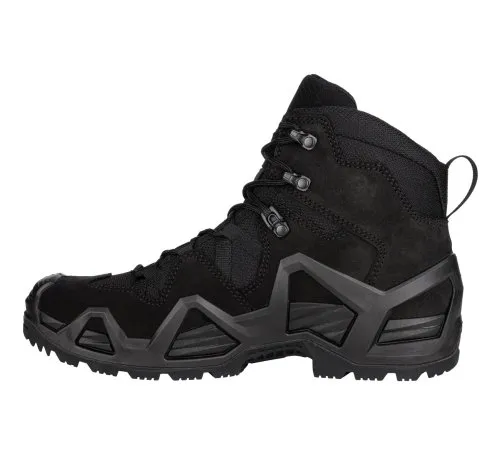 Zdj. 1 – wizerunek przykładowego modelu obuwial.p.NAZWAJ.M.ILOŚĆCENA JEDNOSTKOWA NETTOWARTOŚĆ NETTO OGÓŁEMPODATEK VATWARTOŚĆ BRUTTO OGÓŁEM1BUTY TAKTYCZNE /rozm damskie i męskie/Zgodne  ze szczegółowym opisem przedmiotu zamówienia.PAR68RAZEMRAZEMRAZEMRAZEMRAZEMX